REFERENTENANFRAGE - „EXPERTEN IN DIE SCHULEN“Veranstalter: 			Landkreis Goslar und      					Ansprechpartner:		Fachbereich Bildung und Kultur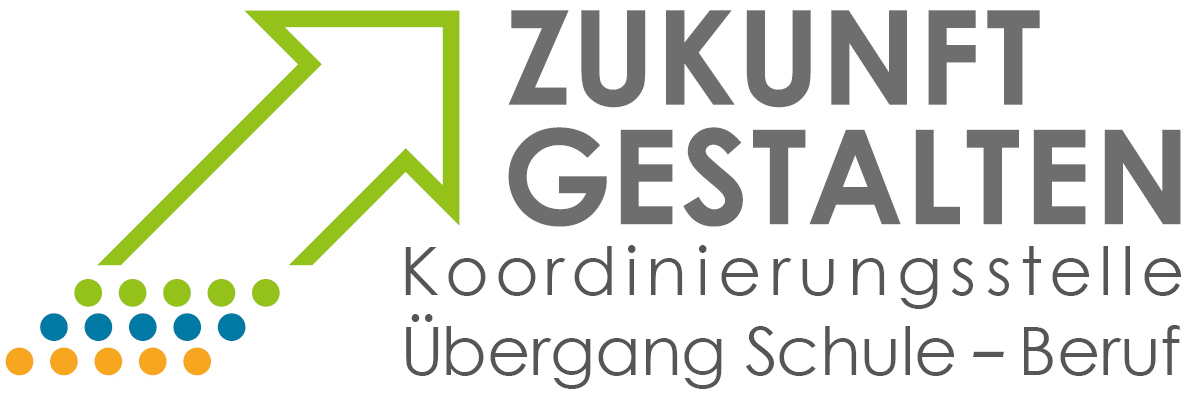 Koordinierungsstelle Übergang Schule - BerufKlubgartenstraße 6, 38640 GoslarAnne-Katrin Göbel		05321 76-602		Anne-Katrin.Goebel@landkreis-goslar.deJana Schumann	 	05321 76-167		Jana.Schumann@landkreis-goslar.deWir unterstützen dieses Modul und nehmen an der folgenden Veranstaltung teil: (Bitte ankreuzen)Für die Planung der Veranstaltung benötigen wir noch einige Informationen: (Bitte ausfüllen)Bitte bis zum                zurücksenden:📠 05321 76-       📧uebergang-schule-beruf@landkreis-goslar.deVielen Dank für Ihre Unterstützung!SchuleTerminTeilnahme  Ja      NeinName der Firma / InstitutionName der Firma / InstitutionName der Firma / InstitutionAnsprechpartnerAnsprechpartnerAnsprechpartnerStraße, HausnummerStraße, HausnummerStraße, HausnummerPostleitzahl, OrtPostleitzahl, OrtPostleitzahl, OrtTelefonTelefonFaxE-MailE-MailE-MailKann der Vortrag zweimal gehalten werden?    Ja      NeinKann der Vortrag zweimal gehalten werden?    Ja      NeinKann der Vortrag zweimal gehalten werden?    Ja      NeinKann der Vortrag zweimal gehalten werden?    Ja      NeinKann der Vortrag zweimal gehalten werden?    Ja      NeinTechnik:   Beamer/Smartboard    Laptop/PC    Sonstiges:      Technik:   Beamer/Smartboard    Laptop/PC    Sonstiges:      Technik:   Beamer/Smartboard    Laptop/PC    Sonstiges:      Technik:   Beamer/Smartboard    Laptop/PC    Sonstiges:      Technik:   Beamer/Smartboard    Laptop/PC    Sonstiges:      Vorgestellte Ausbildungsberufe oder Studiengänge:Vorgestellte Ausbildungsberufe oder Studiengänge:Vorgestellte Ausbildungsberufe oder Studiengänge:Vorgestellte Ausbildungsberufe oder Studiengänge:Vorgestellte Ausbildungsberufe oder Studiengänge:1.2.3.